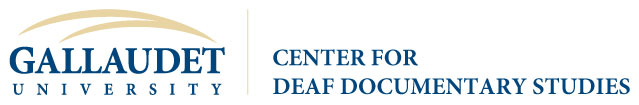 Capturing Deaf Heritage DayFriday, October 28, 2016- Jordan Student Academic Center, MPR9:00 – 3:30 – Photo Scanning Stations OpenPresentations: Student Hosts: Joey Aguilera, Natalee (Nayo) Franck10:00	Digital Capture: Cultural Heritage Preservation		Greetings from CDDS Director: Brian Greenwald, PhD.		Archives Welcome and Preservation 101: Michael Olson10:30	Stories from the Vault: Individual Collections are Important		William Ennis, PhD		Roberta J. Cordano, J.D.Maggie Kopp		Kati Morton Mitchell11:30 	Film: Capturing, Storing and Restoring		Janie Golightly Storm Smith12:00	Objects: Collecting, Preserving, Interpreting and Display		Meredith PeruzziDrew Robarge1:00	Writing Deaf Stories: Personal Memoirs and Manuscript Discovery		Kristen Harmon, PhD		Darlene Prickett, MFA		Octavian Robinson, PhD., College of the Holy Cross		Madan Vasishta, PhD2:00 	Lights, Camera, Access! Are there better ways to film sign?		Melissa Malzkuhn		Zilvinas Paludnevicius3:00	Sustaining ASL Collections: What’s annotation and why does it matter?		Julie A. Hochgesang, PhDCapturing Deaf Heritage Day is a collaboration of the Center for Deaf Documentary Studies and Gallaudet University Archives with assistance from the Office of Gallaudet Alumni Relations.  This day is made possible by the generous support of the National Endowment for the Humanities.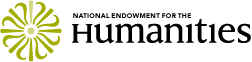 Created in 1965 as an independent federal agency, the National Endowment for the Humanities supports research and learning in history, literature, philosophy, and other areas of the humanities by funding selected, peer-reviewed proposals from around the nation. Additional information about the National Endowment for the Humanities and its grant programs is available at: www.neh.gov.  Any views, findings, conclusions or recommendations expressed in this event do not necessarily represent those of the National Endowment for the Humanities.